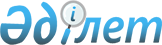 Еңбекшіқазақ ауданында сайлау учаскелерін құру туралыАлматы облысы Еңбекшіқазақ ауданы әкімінің 2014 жылғы 31 наурыздағы N 3-03 шешімі. Алматы облысының Әділет департаментінде 2014 жылы 29 сәуірде N 2689 болып тіркелді      РҚАО ескертпесі.

      Құжаттың мәтінінде түпнұсқаның пунктуациясы мен орфографиясы сақталған.



      "Қазақстан Республикасындағы сайлау туралы" 1995 жылғы 28 қыркүйектегі Қазақстан Республикасының Конституциялық Заңының 23-бабының 1–тармағына, "Қазақстан Республикасындағы жергілікті мемлекеттік басқару және өзін-өзі басқару туралы" 2001 жылғы 23 қаңтардағы Қазақстан Республикасы Заңының 33-бабының 2–тармағына сәйкес, Еңбекшіқазақ ауданының әкімі ШЕШІМ ҚАБЫЛДАДЫ:



      1. Еңбекшіқазақ ауданында дауыс беруді өткізу және дауыс санау үшін сайлау учаскелері осы шешімнің қосымшасына сәйкес құрылсын.



      2. Еңбекшіқазақ ауданы әкімінің 2011 жылғы 28 қарашадағы "Еңбекшіқазақ ауданының аумағында сайлау учаскелерін құру туралы" (нормативтік құқықтық актілердің мемлекеттік тіркеу Тізілімінде 2011 жылы 08 желтоқсанда N 2-8-186 тіркелген, аудандық "Еңбекшіқазақ" газетінде 2011 жылдың 14 желтоқсанында N 51 жарияланған) N 11-135 шешімінің күші жойылды деп танылсын.



      3. Осы шешімнің орындалуын бақылау аудан әкімі аппаратының басшысы Керімбеков Бекен Орынбекұлына жүктелсін.



      4. Осы шешім әділет органдарында мемлекеттік тіркелген күннен бастап күшіне енеді және алғаш ресми жарияланған күнінен кейін күнтізбелік он күн өткен соң қолданысқа енгізіледі.      Аудан әкімі                                Б. Ысқақ      КЕЛІСІЛДІ:      Еңбекшіқазақ аудандық сайлау

      комиссиясының төрағасы                     Аңсатбаев Мұратбай

      31 наурыз 2014 жыл

Еңбекшіқазақ ауданы әкімінің

2014 жылғы 31 наурыздағы

"Еңбекшіқазақ ауданында

сайлау учаскелерін құру

туралы" N 3-03 шешіміне

қосымша 

Еңбекшіқазақ ауданында дауыс беруді өткізу және дауыс санау

үшін құрылған сайлау учаскелері      N127 сайлау учаскесі.

      Орталығы: Есік қаласы, Райымбек батыр көшесі N44, Райымбек атындағы орта мектеп, телефон: 71639.

      Шекарасы: Есік қаласы, көшелер: Горная, Подгорная, Гражданская, Российская, Трудовая, Вавилов, 8 Март, Урал, Кавказская, Полевая, Быковский, Мәлкеев, Райымбек батыр, Грибоедов, Строительная, Васильев, Хангелді батыр, Дзержинский, Оразбаева, Пархоменко, Целинная, Щорс, Лазо, Фурманов, Абай N1-ден 57-ге дейін (тақ жағы), N2-ден 52-ге дейін (жұп жағы), Әбдиев N1-ден 47-ге дейін (тақ жағы), N2-ден 54а-ға дейін (жұп жағы), Тоқатаев N1-ден 67-ге дейін (тақ жағы), N2-ден 72-ге дейін (жұп жағы), Әуезов N1-ден 13а-ға дейін (тақ жағы), N2-ден 26-ға дейін (жұп жағы), Жаманқараев N1-ден 15-ке дейін (тақ жағы), N2-ден 10-ға дейін (жұп жағы), 1 Май N1-ден 27-ге дейін (тақ жағы), N2-ден 32а-ға дейін (жұп жағы), Циолковский N2-ден 30-ға дейін (жұп жағы); тұйық көшелер: 8 Март, Трудовой, Мирный, Братский, Мәлкеев, Карагачевый, Строительная, Васильев, Дзержинский, Луговой.

      N128 сайлау учаскесі.

      Орталығы: Есік қаласы, Абай көшесі N98, Қазақ–түрік лицейі, телефон: 42636.

      Шекарасы: Есік қаласы, көшелер: Куйбышев, Ордженикидзе, Мир, Урицкий, Нұрбаев, Жақыпов, Киров, Чайковский, Суворов, Грушевая, Вишневая, Речная, Стадионная, Циолковский N1-ден 31а-ға дейін (тақ жағы), Колхозная N1-ден 17а-ға дейін (тақ жағы), N2-ден 66-ға дейін (жұп жағы), 1 Май N31-ден 115-ке дейін (тақ жағы), N34-тен 46-ға дейін (жұп жағы), Әуезов N15-тен 67-ге дейін (тақ жағы), N28-ден 82-ге дейін (жұп жағы), Тоқатаев N71-ден 153-ке дейін (тақ жағы), N74-тен 114-ке дейін (жұп жағы), Абай N54-тен 136-ға дейін (жұп жағы), N59-дан 113-ке дейін (тақ жағы), Жаманқараев N17-ден 85-ке дейін (тақ жағы), N12-ден 86-ға дейін (жұп жағы), Орымбетов N1-ден 45-ке дейін (тақ жағы), N2-ден 58-ге дейін (жұп жағы), Әбдиев N56-дан 106-ға дейін (жұп жағы), N49-дан 99-ға дейін (тақ жағы), Фрунзе N1-ден 7-ге дейін (тақ жағы), N2-ден 8-ге дейін (жұп жағы), Алматы N96-дан 160-қа дейін (жұп жағы), Западный N1-ден 4а-ға дейін.

      N129 сайлау учаскесі.

      Орталығы: Есік қаласы, Абай көшесі N138, Абылай хан атындағы орта мектеп, телефон: 41536.

      Шекарасы: Есік қаласы, көшелер: Попов, Чапаев, Кешубаев, Қарсақбайұлы, Лермонтов, Теккелдиев, Жаманқараев N88-ден 132-ге дейін (жұп жағы), N87-ден 129-ға дейін (тақ жағы), Әуезов N84-тен 130-ға дейін (жұп жағы), N69-дан 105-ке дейін (тақ жағы), Тоқатаев N155-тен 167-ге дейін (тақ жағы), N116-дан 162-ге дейін (жұп жағы), 1 Май N117-ден 179-ға дейін (тақ жағы), N48-ден 120-ға дейін (жұп жағы), Орымбетов N47-ден 91-ге дейін (тақ жағы), N60-тан 92-ге дейін (жұп жағы), Әбдиев N101-ден 121-ге дейін (тақ жағы), N108-ден 120-ға дейін (жұп жағы), Островский N2-ден 72-ге дейін (жұп жағы), N74-тен 99-ға дейін, Пушкин N1-ден 27-ге дейін (тақ жағы), N2-ден 30-ға дейін (жұп жағы), Жамбыл N1-ден 31-ге дейін (тақ жағы), N2-ден 30-ға дейін (жұп жағы), Амангелді N1-ден 11-ге дейін (тақ жағы), N2-ден 30-ға дейін (жұп жағы), Набережная N1-ден 11-ге дейін (тақ жағы), N2-ден 6-ға дейін (жұп жағы), Алматы N111-ден 207-ге дейін (тақ жағы), N50-ден 96-ға дейін (жұп жағы), Фрунзе N9-дан 63-ке дейін (тақ жағы), N22-ден 58-ге дейін (жұп жағы), Абай N138-ден 170-ке дейін (жұп жағы), N115-тен 157-ге дейін (тақ жағы), Западный N5-тен 29-ға дейін (тақ жағы), N6-дан 28-ге дейін (жұп жағы), Гастелло N1-ден 23-ке дейін (тақ жағы), N2-ден 20-ға дейін (жұп жағы), Алтын Адам аллеясы N2-ден 36-ға дейін (жұп жағы), N1-ден 21-ге дейін (тақ жағы), Подстанция, Грушевый сад; тұйық көшелер: Попов, Абай.

      N130 сайлау учаскесі.

      Орталығы: Есік қаласы, Абай көшесі N231, Тоқатаев атындағы орта мектеп, телефон: 40522.

      Шекарасы: Есік қаласы, көшелер: Чехов, Кошевой, Крупская, Омская, Ломоносов, Островский N15-тен 75-ке дейін (тақ жағы), Амангелді N32-ден 104-ке дейін (жұп жағы), N13-тен 95-ке дейін (тақ жағы), Әуезов N132-ден 210-ға дейін (жұп жағы), N107-ден 181-ге дейін (тақ жағы), Абай N172-ден 266-ға дейін (жұп жағы), N159-дан 247-ге дейін (тақ жағы), Жаманқараев N131-ден 193-ке дейін (тақ жағы), N134-тен 210-ға дейін (жұп жағы), Абдиев N121а-дан 139-ға дейін (тақ жағы), N138-ден 204а-ға дейін (жұп жағы), Пушкин N27а-дан 51-ге дейін (тақ жағы), N34-тен 44-ке дейін (жұп жағы), Тоқатаев N164-тен 252-ге дейін (жұп жағы), N169-дан 253-ке дейін (тақ жағы), Жамбыл N33-тен 45б-ға дейін (тақ жағы), N32-ден 50-ге дейін (жұп жағы), Орымбетов N93-тен 171-ге дейін (тақ жағы), N94-тен 158-ге дейін (жұп жағы), Иссыкская N2-ден 16-ға дейін, Чернышевский N16-дан 90-ға дейін (жұп жағы), N21-ден 81-ге дейін (тақ жағы), Матросов N20а-дан 76-ға дейін (жұп жағы), N19-дан 85-ке дейін (тақ жағы), 1 Май N181-ден 197-ге дейін (тақ жағы), N122-ден 154-ке дейін (жұп жағы), Набережная N3-тен 95-ке дейін (тақ жағы), N4-тен 94-ке дейін (жұп жағы), Тохтабаев N1-ден 41-ге дейін (тақ жағы), N2-ден 42-ге дейін (жұп жағы); Жамбыл даңғылы N2-ден 42-ге дейін (жұп жағы); тұйық көшелер: Аманбаев, Набержный.

      N131 сайлау учаскесі.

      Орталығы: Есік қаласы, Абай көшесі N318, аудандық Мәдениет үйі, телефон: 72801.

      Шекарасы: Есік қаласы, көшелер: Мәметова, Амурская, Северная, Әбдиев N206-дан 216-ға дейін (жұп жағы), N141-ден 189-ға дейін (тақ жағы), Орымбетов N160-тан 220-ға дейін (жұп жағы), N173-тен 215-ке дейін (тақ жағы), Жаманқараев N195-тен 237-ге дейін (тақ жағы), N212-ден 224-ке дейін (жұп жағы), Абай N268-ден 318-ге дейін (жұп жағы), N249-дан 277-ге дейін (тақ жағы), Тоқатаев N255-тен 289-ға дейін (тақ жағы), N254-тен 280-ге дейін (жұп жағы), Мечников N3-тен 48-ге дейін, Тохтабаев N44-тен 62-ге дейін, Амангелді N96-дан 144а-ға дейін (жұп жағы), Торговая N12-ден 32-ге дейін (жұп жағы), N11-ден 31-ге дейін (тақ жағы), Құмарова N11-ден 59-ға дейін (тақ жағы), N10-нан 58-ге дейін (жұп жағы), Уәлиханов (жұп жағы); Жамбыл даңғылы N1-ден 47-ге дейін (тақ жағы); N1 ықшам аудан; тұйық көшелер: Заводской, Мечников.

      N132 аудан сайлау учаскесі.

      Орталығы: Есік қаласы, Абай көшесі N320, Есік гуманитарлық–экономикалық колледжі, телефон: 73200.

      Шекарасы: Есік қаласы, көшелер: Ардагерлер, Болашақ, Ынтымақ, Желтоқсан, Абай N320-дан 328-ге дейін, Орымбетов N216, Уәлиханов; N2 ықшам ауданы, N4 ықшам ауданы.

      N133 сайлау учаскесі.

      Орталығы: Есік қаласы, Ысқақ көшесі N86, Есік электр жүйелері кәсіпорны әкімшілік ғимараты, телефон: 41291.

      Шекарасы: Есік қаласы, көшелер: Ысқақ, Амангелді N99-дан 143-ке дейін (тақ жағы), N144 үй, Набережная N97-ден 157-ге дейін (тақ жағы), N96-дан 144-ке дейін (жұп жағы), Торговая N3-тен 9б-ға дейін (тақ жағы), N2-ден 10-ға дейін (жұп жағы), Құмарова N1-ден 9а-ға дейін (тақ жағы), N2-ден 8-ге дейін (жұп жағы), Иссыкская N18-ден 26-ға дейін, Уәлиханов N11, 11б, 24, 26а; N3 ықшам аудан.

      N134 сайлау учаскесі.

      Орталығы: Есік қаласы, Алматы көшесі N37, Сәтбаев атындағы орта мектеп, телефон: 76572.

      Шекарасы: Есік қаласы, көшелер: Колесник, Әбдіров, Тохтаров, Қошқарбаев, Менделеев, Малая, Волжская, Гайдар, Гоголь, Байкальская, Одесская, Арычная, Тау бөктері, Самал, Достык, Наурыз, Алтын Адам аллеясы N38-ден 122-ге дейін (жұп жағы), N23-тен 117-ге дейін (тақ жағы), Крымская N1-ден 24-ке дейін, Астана N1-ден 103-ке дейін (тақ жағы), N2-ден 136-ға дейін (жұп жағы), Гастелло N22-ден 98-ге дейін, Алматы N25-тен 113-ке дейін (тақ жағы), N4-тен 50-ге дейін (жұп жағы), Киев N1-ден 9-ға дейін (тақ жағы), N2-ден 10-ға дейін (жұп жағы), Космонавтар N2-ден 22-ге дейін (жұп жағы), Матросов N1-ден 17-ге дейін (тақ жағы), N2-ден 14-ке дейін (жұп жағы), Чернышевский N1-ден 19-ға дейін (тақ жағы), N2-ден 14-ке дейін (жұп жағы), Островский N1-ден 13-ке дейін (тақ жағы), Новостройка 1, Новостройка 2; тұйық көшелер: Глубинный, Волжский, Гастелло, Гайдар, Украинский, Зеленый, Одесский, Киевский, Западный.

      N135 сайлау учаскесі.

      Орталығы: Есік қаласы, Талғар көшесі N5, кәсіптік - техникалық лицей, телефон: 75083.

      Шекарасы: Есік қаласы, көшелер: Некрасов, Крылов, Степная, Калинин, Коммунальный, Сейфуллин, Талғар, Панфилов, Жұмабаев, Жароков, Майлин, Зазулин, Молдағұлова, Спортивная, Мало Крымская, Юбилейная, Төле би, Қазыбек би, Әйтеке би, Бәйтерек, Уәлиханов N1-ден 20-ға дейін, Астана N103а-дан 153-ке дейін, N138-ден 154-ке дейін, Киев N12-ден 92-ге дейін (жұп жағы), N11-ден 93-ке дейін (тақ жағы), Алтын Адам аллеясы N123-тен 137-ге дейін (тақ жағы), N132-ден 138-ге дейін (жұп жағы), Алматы N1-ден 23-ке дейін (тақ жағы), N2 (жұп жағы), Космонавтар N1-ден 13-ке дейін (тақ жағы), Қырым N25-тен 59-ға дейін (тақ жағы), N26-дан 54-ке дейін (жұп жағы); тұйық көшелер: Юбилейный, Водопроводный, Крымский.

      N136 сайлау учаскесі.

      Орталығы: Ават селосы, Абылай хан көшесі нөмірсіз, Мәдениет үйі, телефон: 64241.

Шекарасы: Ават селосы, Алматы трамвай-троллейбус басқармасының саяжай қоғамдастықтары: "Бағдаршам", "Солнечная поляна".

      N137 сайлау учаскесі.

      Орталығы: Ақши селосы, Бөлек батыр көшесі N47, Ақши селосының орта мектебі, телефон: 22236.

      Шекарасы: Ақши селосы, Саз селосы.

      N138 сайлау учаскесі.

      Орталығы: Ақши селолық округінің Қайрат селосы, Түрікпен көшесі N4, Қайрат ауылының орталау мектебі, телефон: 27564.

      Шекарасы: Ақши селолық округінің Қайрат селосы, Сүт-тауарлы фермасы.

      N139 сайлау учаскесі.

      Орталығы: Қазатком селосы, Ошақбай көшесі N13, Қазатком селосының орталау мектебі, телефон: 27552.

      Шекарасы: Қазатком селосы, Жарсу учаскесі.

      N140 сайлау учаскесі.

      Орталығы: Қызылшарық селосы, Мақсұтов көшесі N15, Әуезов атындағы орта мектеп, телефоны: 977591.

      Шекарасы: Қызылшарық селосы, Диқан селосы, Ақбаз селосы.

      N141 сайлау учаскесі.

      Орталығы: Асы селолық округінің Қайрат селосы, Салиев көшесі нөмірсіз, Саттаров атындағы орта мектеп, телефон: 950651.

      Шекарасы: Асы селолық округінің Қайрат селосы; бөгет.

      N142 сайлау учаскесі.

      Орталығы: Жаңашаруа селосы, Одаманов көшесі нөмірсіз, Жаңашаруа селосының орта мектебі, телефон: 950435.

      Шекарасы: Жаңашаруа селосы, Қонаев атындағы Үлкен Алматы каналының поселкесі.

      N143 сайлау учаскесі.

      Орталығы: Асысаға селосы, Үшпаев көшесі нөмірсіз, Қабылов атындағы орта мектеп, телефон: 950584.

      Шекарасы: Асысаға селосы, Таусүгір селосы, Сарытау селосы.

      N144 сайлау учаскесі.

      Орталығы: Балтабай селосы, Школьная көшесі нөмірсіз, Балтабай селосының орта мектебі, телефон: 50346.

      Шекарасы: Балтабай селосы, Сүт-тауарлы фермасы-1, Сүт-тауарлы фермасы-2; "Прометей", "Надежда" саяжай қоғамдастықтары.

      N145 сайлау учаскесі.

      Орталығы: Бірлік селосы, Мелиоратор көшесі N1, Үлкен Алматы каналы учаскесінің кеңсесі, телефон: 50442.

      Шекарасы: Бірлік селосы.

      N146 сайлау учаскесі.

      Орталығы: Ақтоғай селосы, Школьная көшесі N1, Еңбек селосының орта мектебі, телефон: 54344.

      Шекарасы: Ақтоғай селосы, Еңбек селосы.

      N147 сайлау учаскесі.

      Орталығы. Өрнек селосы, Жарылғап көшесі N26, Өрнек селосының бастауыш мектебі, телефон: 20128.

      Шекарасы: Өрнек селосы.

      N148 сайлау учаскесі.

      Орталығы: Ақбастау селосы, Центральная көшесі N15, Ақбастау селосының орта мектебі, телефон: 33399.

      Шекарасы: Ақбастау селосы.

      N149 сайлау учаскесі.

      Орталығы: Күш селосы, Ленин көшесі N1, "ХОЗУ" жауапкершілігі шектеулі серіктестігі N5 филиалының кеңсесі, телефон: 39242.

      Шекарасы: Күш селосы, Кордон Күш бұрылысы.

      N150 сайлау учаскесі.

      Орталығы: Бөлек селосы, Достық көшесі нөмірсіз, Горький атындағы орта мектеп, телефон: 57359.

      Шекарасы: Бөлек селосы, Бөлек селолық округінің саяжай қоғамдастықтары.

      N151 сайлау учаскесі.

      Орталығы: Әймен селосы, Ленин көшесі N225, Әймен селосының орта мектебі, телефон: 21055.

      Шекарасы: Әймен селосы.

      N152 сайлау учаскесі.

      Орталығы: Қарасай селосы, Гагарин көшесі N1, Абай атындағы орта мектеп, телефон: 57649.

      Шекарасы: Қарасай селосы.

      N153 сайлау учаскесі.

      Орталығы: Маловодный селосы, Балағазыұлы N2, Островский атындағы орта мектеп, телефон: 56332.

      Шекарасы: Маловодный селосы, көшелер: Зорманов, Мир, Панфилов, Жақыпов, Зазулин, Олжаболатов, Балағазыұлы, Садовая, Сейфуллин, Шевченко, Ключевая, Васильев, Рысқұлов, Терешкова, Юбилейный, Байболов N1-ден 211–ге дейін.

      N154 сайлау учаскесі.

      Орталығы: Маловодный селосы, Байболов көшесі N244, Әубәкіров атындағы орта мектеп, телефон: 56978.

      Шекарасы: Маловодный селосы, көшелер: Сибирская, Оразбеков, Гагарин, Северная, Победа, Подгорная, Виноградов, Космодемьянская, Кавказ, Титов, Коммунистический, Заводская, Космонавттар, Фурманов, Комсомол, 1 Май, 8 Март, Байболов N212-ден 357-ге дейін, Телевышка; Сүт-тауарлы фермасы; тұйық көшелер: Восточный, 8 Март.

      N155 сайлау учаскесі.

      Орталығы: Жаңашар селосы, Кузиев көшесі N71, Рысқұлов атындағы орта мектеп, телефон: 28520.

      Шекарасы: Жаңашар селосы, "Машиностроитель", "Асфа" саяжай қоғамдастықтары.

      N156 сайлау учаскесі.

      Орталығы: Космос селосы, Школьная көшесі N13, Жансүгіров атындағы орта мектеп, телефон: 25148.

      Шекарасы: Космос селосы.

      N157 сайлау учаскесі.

      Орталығы: Базаркелді селосы, Центральная көшесі N33, Базаркелді селосының бастауыш мектебі, телефон: 24478.

      Шекарасы: Базаркелді селосы, Телевышка.

      N158 сайлау учаскесі.

      Орталығы: Ащыбұлақ селосы, Бубенцов көшесі нөмірсіз, Бубенцов атындағы орта мектеп, телефон: 979186.

      Шекарасы: Ащыбұлақ селосы.

      N159 сайлау учаскесі.

      Орталығы: Қазақстан селосы, Қайыпов көшесі N8, Қайыпов атындағы орта мектеп, телефон: 979695.

      Шекарасы: Қазақстан селосы.

      N160 сайлау учаскесі.

      Орталығы: Қайыпов селосы, Дарханбаев көшесі N4, Қазақстан селосының орта мектебі, телефон: 979628.

      Шекарасы: Қайыпов селосы.

      N161 сайлау учаскесі.

      Орталығы: Қаражота селосы, Иманов көшесі N20, Момышұлы атындағы орта мектеп, телефон: 951038.

      Шекарасы: Қаражота селосы, мал жайылымы учаскелері: Ақтұма, Бабатоған, Торғай, Дайырсаз, Сарыбас.

      N162 сайлау учаскесі.

      Орталығы: Сарыбұлақ селосы, Вихрев көшесі N11, Сарыбұлақ селосының орта мектебі, телефон: 951069.

      Шекарасы: Сарыбұлақ селосы, Бесбаз, Диірмен, Жалалбаз учаскелері.

      N163 сайлау учаскесі.

      Орталығы: Ақтоған селосы, Абай көшесі N31, Ақтоған селосының орта мектебі, телефон: 951151.

      Шекарасы: Ақтоған селосы; "Куликовка" жауапкершілігі шектеулі серіктестігі; Шұбайбаз, Шадайбаз, Қымызбаз мал жайылым учаскелері.

      N164 сайлау учаскесі.

      Орталығы: Қаракемер селосы, Тастанбеков көшесі N11, Орымбетов атындағы орта мектебі, телефон: 49068.

      Шекарасы: Қаракемер селосы.

      N165 сайлау учаскесі.

      Орталығы: Талдыбұлақ селосы, Жаманқараев көшесі нөмірсіз, Талдыбұлақ селосының орта мектебі, телефон: 21106.

      Шекарасы: Талдыбұлақ селосы, Сатай селосы.

      N166 сайлау учаскесі.

      Орталығы: Достық селосы, Кенжебаев көшесі N10, Қаратұрық селосының орта мектебі, телефон: 974506.

      Шекарасы: Достық селосы, Лавар селосы; Сүт-тауарлы фермасы.

      N167 сайлау учаскесі.

      Орталығы: Қаратұрық селосы, Калинин көшесі N10, Саттаров атындағы орта мектеп, телефон: 975136.

      Шекарасы: Қаратұрық селосы.

      N168 сайлау учаскесі.

      Орталығы: Ащысай селосы, Уәлиханов көшесі нөмірсіз, Уәлиханов атындағы орта мектеп, телефон: 973321.

      Шекарасы: Ащысай селосы, Сүт-тауарлы фермасы; "Дөнқара" мал жайылым учаскесі.

      N169 сайлау учаскесі.

      Орталығы: Тауқаратұрық селосы, Самсыбеков көшесі N1, Таусүгір селосының орта мектебі, телефон: 951399.

      Шекарасы: Тауқаратұрық селосы, Мелиоратор селосы, Борандысу мал жайылым учаскесі.

      N170 сайлау учаскесі.

      Орталығы: Көктөбе селосы, Нұрманбетов көшесі нөмірсіз, Көктөбе селосының орта мектебі, телефон: 74087.

      Шекарасы: Көктөбе селосы.

      N171 сайлау учаскесі.

      Орталығы: Қызылжар селосы, Жандосов көшесі нөмірсіз, Жандосов атындағы орта мектеп, телефон: 52339.

      Шекарасы: Қызылжар селосы.

      N172 сайлау учаскесі.

      Орталығы: Төле би селосы, Ленин көшесі N22, Төле би атындағы орта мектеп, телефон: 53665.

      Шекарасы: Төле би селосы.

      N173 сайлау учаскесі.

      Орталығы: Алмалы селосы, Шорманов көшесі N2, Шорманов атындағы орта мектеп, телефон: 59385.

      Шекарасы: Алмалы селосы.

      N174 сайлау учаскесі.

      Орталығы: Қорам селосы, Зарватов көшесі N46, Қорам селосының орта мектебінің спорт залы, телефон: 976430.

      Шекарасы: Қорам селосы, көшелер: Шымболатов, Тойбеков, Зарватов, Беспаев, 1 Май, Октябрь, Темірқұлов, Комсомольская, Заречная; N1 ықшам ауданы; 8 март N1-ден 7-ге дейін (тақ жағы), N2-ден 6-ға дейін (жұп жағы), Дулятов N1-ден 15-ке дейін (тақ жағы), N2-ден 16-ға дейін (жұп жағы), Арзиев N1-ден 15-ке дейін (тақ жағы), N2-ден 14-ке дейін (жұп жағы).

      N175 сайлау учаскесі.

      Орталығылы: Қорам селосы, Зарватов көшесі N46, Қорам селосының орта мектебінің акт залы, телефон: 976430.

      Шекарасы: Қорам селосы, көшелер: Уәлиханов, Саутахун, Абай, Гаитов, Жамбыл, Розыбакиев, Жандосов, Қайыпов, Тайыров, Иманов; Сүт-тауарлы фермасы-2, N2 ықшам аудан, 8 Март N 9-дан 13-ке дейін (тақ жағы), N8-ден 12-ге дейін (жұп жағы), Дулятов N17-ден 31-ге дейін (тақ жағы), 18-ден 32-ге дейін (жұп жағы), Арзиев N17-ден 169-ға дейін (тақ жағы), N16-дан 168-ге дейін (жұп жағы).

      N176 сайлау учаскесі.

      Орталығы: Қырбалтабай селосы, Алтынсарин көшесі N3, Алтынсарин атындағы орта мектеп, телефон: 53225.

      Шекарасы: Қырбалтабай селосы, Қайнар селосы.

      N177 сайлау учаскесі.

      Орталығы: Шалқар селосы, Жамбыл көшесі N3, Құрөзек селосының орталау мектебі, телефон: 24220.

      Шекарасы: Ақжал селосы, Шалқар селосы.

      N178 сайлау учаскесі.

      Орталығы: Екпінді селосы, Набережная көшесі N14, Екпінді селосының орталау мектебі, телефон: 20118.

      Шекарасы: Екпінді селосы.

      N179 сайлау учаскесі.

      Орталығы: Масақ селосы, Сәтпаев көшесі N5, Масақ селосының орта мектебі, телефон: 943074.

      Шекарасы: Масақ селосы; Қызыл баз учаскесі; "Шелек" станциясы поселкесі мен теміржол разьездері.

      N180 сайлау учаскесі.

      Орталығы: Нұрлы селосы, Жангелдин көшесі N7, Нұрлы селосының орта мектебі телефон: 971844.

      Шекарасы: Нұрлы селосы.

      N181 сайлау учаскесі.

      Орталығы: Бәйтерек селосы, Школьная көшесі N51, Әл-Фараби атындағы орта мектептің спорт залы, телефон: 51229.

      Шекарасы: Бәйтерек селосы, көшелер: Строительная, Садовая, Сүлейменов, Әлмерек Абыз, Молодежная, Комаров, Школьная, Совхоз, Вишневая; тұйық көшелер: Центральная, Октябрь, Талғар, Совет, Мельничный, Сосновый.

      N182 сайлау учаскесі.

      Орталығы: Бәйтерек селосы, Школьная көшесі N51, Әл–Фараби атындағы орта мектептің акты залы, телефон: 51229.

      Шекарасы: Бәйтерек селосы, көшелер: Победа, Луговая, Горная, Новосельская, Арычная, Нововиноградная, Виноградная, Южная, Дачная, Транспортная, Завод, Мир, Новая, Комсомол, Солнечная, Цветочная, Каменистая, Дружба, Юность, Тенистый; Домастер.

      N183 сайлау учаскесі.

      Орталығы: Алға селосы, Солтанбай көшесі N25, Алға селосының орта мектебі, телефон: 24270.

      Шекарасы: Алға селосы.

      N184 сайлау учаскесі.

      Орталығы: Қойшыбек селосы, Сәтпаев көшесі N1, Қойшыбек селосының орта мектебі, телефон: 23042.

      Шекарасы: Қойшыбек селосы.

      N185 сайлау учаскесі.

      Орталығы: Нұра селосы, Есбергенов көшесі N30а, Нұра селосының селосының Мәдениет үйі, телефон: 942013.

      Шекарасы: Нұра селосы, Көкпек селосы.

      N186 сайлау учаскесі.

      Орталығы: Байсейіт селосы, Хамра көшесі N3, Таиров атындағы орта мектеп, телефон: 972327.

      Шекарасы: Байсейіт селосы; "Тройник" учаскесі.

      N187 сайлау учаскесі.

      Орталығы: Бижанов селосы, Шамсутдинов көшесі нөмірсіз, Мақатаев атындағы орта мектеп, телефон: 971492.

      Шекарасы: Бижанов селосы; лагерь.

      N188 сайлау учаскесі.

      Орталығы: Малыбай селосы, Жұмабеков көшесі нөмірсіз, Малыбай селосының орта мектебі, телефон: 950796.

      Шекарасы: Малыбай селосы, "Көктерек" учаскесі.

      N 189 сайлау учаскесі.

      Орталығы: Саймасай селосы, Байтұрсынов көшесі нөмірсіз, Байтұрсынов атындағы орта мектеп, телефон: 36316.

      Шекарасы: Саймасай селосы.

      N190 сайлау учаскесі.

      Орталығы: Амангелді селосы, Ушуров көшесі нөмірсіз, Садыр атындағы орта мектеп, телефон: 25324.

      Шекарасы: Амангелді селосы.

      N191 сайлау учаскесі.

      Орталығы: Азат селосы, Школьная көшесі N67, Азат селосының орталау мектебі, телефон: 38333.

      Шекарасы: Азат селосы; "Коммунальник", "Тюльпан", "Энергетик", "Раздольное", "Талгарское", "Энтузиаст" саяжай қоғамдастықтары.

      N192 сайлау учаскесі.

      Орталығы: Қайназар селосы, Алматы көшесі N70, Уәлиханов атындағы орта мектеп, телефон: 37218.

      Шекарасы: Қайназар селосы; "Автобаза", "Бакай", "Кировец", "Ковровщица" саяжай қоғамдастықтары.

      N193 сайлау учаскесі.

      Орталығы: Рахат селосы, Құмарова көшесі N16, Рахат селосының орта мектебі, телефон: 30399.

      Шекарасы: Рахат селосы.

      N194 сайлау учаскесі.

      Орталығы: Өрікті селосы, Новостройка селосы, Майлин атындағы орта мектеп, телефон: 67253.

      Шекарасы: Өрікті селосы; "Алтын алма", "Береке", "Көксай", "Трудовик", "Трудовик-молочник", "Трудовик-победа", "Трудовик-АХБК", "Трудовик-подснежник", "Железнодорожник", "Самал", "Тасгүл", "Восход", "Трудовик-Надежда", "Ветеран", "Калинин", "Иссык-2" саяжай қоғамдастықтары.

      N195 сайлау учаскесі.

      Орталығы: Ташкенсаз селосы, Мир көшесі нөмірсіз, Абдуллин атындағы орта мектеп, телефон: 25291.

      Шекарасы: Ташкенсаз селосы.

      N196 сайлау учаскесі.

      Орталығы: Баяндай селосы, Набережная көшесі N4, Баяндай селосының орталау мектебі, телефон: 24118.

      Шекарасы: Баяндай селосы.

      N197 сайлау учаскесі.

      Орталығы: Құлжа селосы, Алматы көшесі нөмірсіз, фельдшерлік акушерлік пункті, телефон: 25243.

      Шекарасы: Құлжа селосы.

      N198 сайлау учаскесі.

      Орталығы: Тескенсу селосы, Қалдыбаев көшесі N1, Жамбыл атындағы орта мектеп, телефон: 974095.

      Шекарасы: Тескенсу селосы.

      N199 сайлау учаскесі.

      Орталығы: Көлді селосы, Мұратбаев көшесі N2, Көлді селосының орта мектебі, телефон: 27901.

      Шекарасы: Көлді селосы.

      N200 сайлау учаскесі.

      Орталығы: Толқын селосы, Толқын селосының орта мектебі, телефон: 27783.

      Шекарасы: Толқын селосы.

      N201 сайлау учаскесі.

      Орталығы: Түрген селосы, Қонаев көшесі N2, Қонаев атындағы орта мектеп, телефон: 33005.

      Шекарасы: Түрген селосы, көшелер: Қонаев, Ш.Бөрке, Иманбеков, С.Момбай, Береке, Жолдыбаев, Мельничная, Терехин, Бокин, Тажметов, Пушкин, Дархан, 40 лет Победы, Строительная, Әуезов, Құлмамбет N72-ден 168-ге дейін (жұп жағы), N51-ден 155-ке дейін (тақ жағы).

      N202 сайлау учаскесі.

      Орталығы: Түрген селосы, Құлмамбет көшесі N49, Түрген селосының Мәдениет үйі, телефон: 33007.

      Шекарасы: Түрген селосы, көшелер: Демесінов, Әубәкіров, Терешкова, Гагарин, Стамбеков, Школьная, Достық, Абай, Сушков, Мир, Жамбыл, Бурдин N8-ден 24-ке дейін (жұп жағы), N9-дан 63-ке дейін (тақ жағы), Масягин N21-ден 53-ке дейін (тақ жағы), N46-дан 68-ге дейін (жұп жағы), Құлмамбет N29-дан 51-ге дейін (тақ жағы), N20-дан 70-ке дейін (жұп жағы); Сүт-тауарлы фермасы-1.

      N203 сайлау учаскесі.

      Орталығы: Түрген селосы, Желтоқсан көшесі N97, Ломоносов атындағы орта мектеп, телефон: 33304.

      Шекарасы: Түрген селосы, көшелер: Желтоқсан, Князбаев, Жүнісбай, Воронежская, Рысқұлов, Титов, Петров, Сатай Батыр, Харламов, Чапаев, Сергеев, Свердлов, Құлмамбет N1-ден 27-ге дейін (тақ жағы), N2-ден 18-ге дейін (жұп жағы), Бурдин N1-ден 7-ге дейін (тақ жағы), N2-ден 6-ға дейін (жұп жағы), Масягин N1-ден 19-ға дейін (тақ жағы), N2-ден 44-ке дейін (жұп жағы).

      N204 сайлау учаскесі.

      Орталығы: Таутүрген селосы, Бөркеев көшесі N3, Таутүрген селосының орталау мектебі, телефон: 31741.

      Шекарасы: Таутүрген селосы; орманшы үйі; форель шаруашылығы; демалыс үйлері: "Синегорье", "Таутүрген", "Эдельвейс", "Орленок.

      N205 сайлау учаскесі.

      Орталығы: Шелек селосы, Бижанов көшесі N 91, Бижанов атындағы орта мектеп, телефон: 920987.

      Шекарасы: Шелек селосы, көшелер: Абай N161-ден 213-ке дейін, Қадыров N109-дан 111-ге дейін, Жібек Жолы N44-тен 116-ға дейін, Бижанов N64-тен 202-ге дейін (жұп жағы), N51-ден 111-ге дейін (тақ жағы), Әжібай батыр N50-ден 82-ге дейін (жұп жағы), N91-ден 103-ке дейін (тақ жағы), Момышұлы N110-нан 188-ге дейін (жұп жағы), N77-ден 115-ке дейін (тақ жағы), Малай батыр N97-ден 159-ға дейін (тақ жағы), N118-ден 244-ке дейін (жұп жағы), Розыбакиев N143-тен 209-ға дейін (тақ жағы), N146-ден 220-ға дейін (жұп жағы), Сыздықов N145-тен 243-ке дейін (тақ жағы), N188-ден 280-ге дейін (жұп жағы), Строительная N21-ден 81-ге дейін (тақ жағы), N16-дан 56-ға дейін (жұп жағы), Орынтаев N31-ден 141-ге дейін (тақ жағы), N40-тан 150-ге дейін (жұп жағы), Кенжебаев N38-ден 132-ге дейін (жұп жағы), N49-дан 123-ке дейін (тақ жағы), Озерная.

       N206 сайлау учаскесі.

      Орталығы: Шелек селосы, Іле көшесі N12, Молдағұлова атындағы орта мектеп, телефон: 921559.

      Шекарасы: Шелек селосы, көшелер: Медицинская, Мәметова, Әуезов, Заречная, Арычная, Достық, Нұрпейісов, Іле, Әбішев, Молдағұлова, Абай N164-тен 306-ға дейін (жұп жағы), N215-тен 323-ке дейін (тақ жағы), Бижанов N204-тен 304-ке дейін (жұп жағы), N173-тен 241-ге дейін (тақ жағы), Қадыров N2-ден 52-ге дейін (жұп жағы), N1-ден 109-ға дейін (тақ жағы), Сыздықов N2-ден 186-ға дейін (жұп жағы), N1-ден 143-ке дейін (тақ жағы), Үсенов N160-тан 198-ге дейін (жұп жағы), N137-ден 163-ке дейін (тақ жағы), Вихрев N123-тен 143-ке дейін (тақ жағы), N122-тен 140-қа дейін (жұп жағы), Стадионная N2-ден 44-ке дейін (жұп жағы), N1-ден 25-ке дейін (тақ жағы), Строительная N1-ден 19-ға дейін (тақ жағы), N2-ден 14-ке дейін (жұп жағы), Қайыпов N96-дан 108-ге дейін (жұп жағы), N111-ден 127-ге дейін (тақ жағы), Тайыров N194-тен 198-ге дейін (жұп жағы), N149-дан 163-ке дейін (тақ жағы); тұйық көшелер: Дачный, Әбішев, Арычный, Үсенов, Абай, Іле, Вихрев, Тихий, Сыздықов, Омаров.

      N207 сайлау учаскесі.

      Орталығы: Шелек селосы, Жібек Жолы көшесі N47, Розыбакиев атындағы орта мектеп, телефон: 920862.

      Шекарасы: Шелек селосы, көшелер: Элеваторная, Складская, Жібек Жолы N2-ден 38-ге дейін, Абай N2-ден 162-ге дейін, Момышұлы N1-ден 75-ке дейін (тақ жағы) N2-ден 108-ге дейін (жұп жағы), Малай батыр N1-ден 95-ке дейін (тақ жағы), N2-ден 116-ға дейін (жұп жағы), Розыбакиев N2-ден 144-ке дейін (жұп жағы), N1-ден 141-ге дейін (тақ жағы), Үсенов N59-дан 135-ке дейін (тақ жағы), N60-тан 158-ге дейін (жұп жағы), Қайыпов N28-ден 94-ке дейін (жұп жағы), N59-дан 109-ға дейін (тақ жағы), Вихрев N44-тен 120-ға дейін (жұп жағы), N47-ден 121-ге дейін (тақ жағы), Тайыров N92-ден 192-ге дейін (жұп жағы), N65-тен 147-ге дейін (тақ жағы), N1 Ықшам аудан; тұйық көшелер: Момышұлы, Розыбакиев, Южный, Алатау, Юбилейный, Восточный.

      N208 сайлау учаскесі.

      Орталығы: Шелек селосы, Қабылов көшесі N2, Абай атындағы орта мектеп телефон: 921309.

      Шекарасы: Шелек селосы, көшелер: Мұратбаев, Юбилейная, Гаражная, Гидростроительная, Қағазбаев N1-ден 39-ға дейін, Жібек Жолы N1-ден 75-ке дейін, Абай N1-ден 73-ке дейін (тақ жағы), Тайыров N2-ден 90-ға дейін (жұп жағы), N1-ден 63-ке дейін (тақ жағы), Үсенов N2-ден 58-ге дейін (жұп жағы), N1-ден 57-ге дейін (тақ жағы), Вихрев N1-ден 45-ке дейін (тақ жағы), N2-ден 42-ге дейін (жұп жағы), Қайыпов N2-ден 26-ға дейін (жұп жағы), N1-ден 57-ге дейін (тақ жағы), Садовая N2-ден 30-ға дейін (жұп жағы), N1-ден 11-ге дейін (тақ жағы), Қабылов N2-ден 62-ге дейін (жұп жағы), N1-ден 51-ге дейін (тақ жағы), Нұрғазин N1-ден 97-ге дейін (тақ жағы),N2-ден 104-ке дейін (жұп жағы), Целинная N1-ден 25-ке дейін (тақ жағы), N2-ден 26-ға дейін (жұп жағы), Жылысбаев N1-ден 69-ға дейін (тақ жағы), 2-ден 26-ға дейін (жұп жағы), аудандық электр жүйесі учаскесі; райавтодор; N2 ықшам ауданы.

      N209 сайлау учаскесі.

      Орталығы: Шелек селосы, Нұрғазин көшесі N150, Алтынсарин атындағы орта мектеп, телефон: 920501.

      Шекарасы: Шелек селосы, көшелер: Лесная, Авангард, Жібек Жолы N77-ден 167-ге дейін, Әжібай батыр N2-ден 48-ге дейін, Абай N75-тен 159-ға дейін, Мелиоративная N1-ден 26-ға дейін, Жылысбаев N71-ден 115-ке дейін (тақ жағы), N52-ден 140-қа дейін (жұп жағы), Қабылов N53-тен 159-ға дейін (тақ жағы), N64-тен 166-ға дейін (жұп жағы), Нұрғазин N99-дан 197-ге дейін (тақ жағы), N106-дан 194-ке дейін (жұп жағы), Бижанов N2-ден 64-ке дейін (жұп жағы), N1-ден 49-ға дейін (тақ жағы), Орынтаев N2-ден 38-ге дейін (жұп жағы), N1-ден 29-ға дейін (тақ жағы), Кенжебаев N2-ден 36-ға дейін (жұп жағы), N1-ден 47-ге дейін (тақ жағы), Целинная N28-ден 58-ге дейін (жұп жағы), N27-ден 63-ке дейін (тақ жағы), Виноградная N2-ден 40-қа дейін (жұп жағы), N1-ден 23-ке дейін (тақ жағы), Садовая N13-тен 39-ға дейін (тақ жағы), N32-ден 58-ге дейін (жұп жағы).

      N210 сайлау учаскесі.

      Орталығы: Шелек селосы, Бокин көшесі N40, Вихрев атындағы орта мектеп, телефон: 921196.

      Шекарасы: Шелек селосы, көшелер: Маяковский, Егізбаев, Ғани Батыр, Бокин, Сайдуллаев, Казачья, Мұқашев, Парниковая, Әжібай батыр N1-ден 89-ға дейін, Солнечная N2-ден 14-ке дейін, Нұрғазин N199-дан 239-ға дейін, Космонавтар N1-ден 24-ке дейін, Луговая N1-ден 29-ға дейін, Момышұлы N190-нан 252-ге дейін (жұп жағы), N117-ден 199-ға дейін (тақ жағы), Целинная N60-тан 84-ке дейін (жұп жағы), N65-тен 87-ге дейін (тақ жағы), Жылысбаев N117-ден 171-ге дейін (тақ жағы), N142-ден 196-ға дейін (жұп жағы), Қабылов N161-ден 237-ге дейін (тақ жағы), N168-ден 234-ке дейін (жұп жағы), Жібек Жолы N118-ден 200-ге дейін (жұп жағы), N169-дан 275-ке дейін (тақ жағы), Малай батыр N161-ден 267-ге дейін (тақ жағы), N246-дан 278-ге дейін (жұп жағы), Ключевая N1-ден 67-ге дейін (тақ жағы), N2-ден 70-ке дейін (жұп жағы); тұйық көшелер: Солнечный, Жетісу.

      N211 сайлау учаскесі.

      Орталығы: Шелек селосы, Әбдікәрімов көшесі N14, Кенжебаев атындағы орта мектеп, телефон: 926078.

      Шекарасы: Шелек селосы, көшелер: Вишневая, Ахметов, Имамниязов, Мақатаев, Совет, Новосельская, 8 Март, Мир, Семятов, Молодежная, Коммунальная, Интернациональная, Әбдікәрімов, Кирпичная, Жетісу, Жібек Жолы N277-ден 321-ге дейін (тақ жағы), N202-ден 320-ға дейін (жұп жағы), Ключевая N72-ден 90-ға дейін (жұп жағы), N69-дан 77-ге дейін (тақ жағы); тұйық көшелер: Новосельский, Кирпичный; ат фермасының учаскесі.

      N212 сайлау учаскесі.

      Орталығы: Май селосы, Парк көшесі нөмірсіз, Мәметова атындағы орта мектеп, телефон: 972849.

      Шекарасы: Май селосы, Торғайбаз селосы.

      N213 сайлау учаскесі (жабық).

      Орталығы: Қаракемер селосы, N6654 Әскери бөлімнің клубы, телефон: 49072.

      Шекарасы:N6654 Әскери бөлімнің қалашығы.
					© 2012. Қазақстан Республикасы Әділет министрлігінің «Қазақстан Республикасының Заңнама және құқықтық ақпарат институты» ШЖҚ РМК
				